JCP Board of Directors Meeting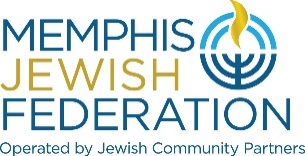 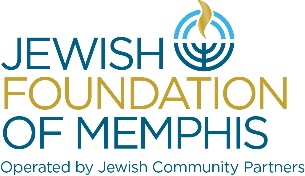 September 23, 2021, 5:00 pmMINUTESOn September 23, 2021, Jewish Community Partners held a Board Meeting to conduct its business via Zoom.us.  At 5:00 pm, Mr. Scott Vogel, chair of the Jewish Community Partners Board of Directors, called the meeting to order.JCP Board of Trustees in attendanceCindy Finestone, Herbert Gerson, Mark Gillenson, Michael Greenberg, Lee Harkavy, Charles Jalenak, Gary Kaplan, Michael Kaplan, Marty Kelman, Anthony Morrison, Scott Notowich, Jason Salomon, Irvin Skopp, Ken Steinberg, and Scott Vogel. Jewish Community Partners Staff in AttendanceMichael Barnett, Sheri Gadberry, Laura Linder, Elyssa Pfeffer, Carrie Richardson, Tim Wheat and Bluma Zuckerbrot-Finkelstein.Mr. Vogel called for approval of the May 12, 2021 Board Minutes.  Irvin Skopp moved that the minutes be approved, and Charles Jalenak seconded the motion. The May 12, 2021 Board Minutes were approved.CEO/COO HighlightsLaura Linder, JCP CEO and President, announced the three new additions to the JCP team of Steven Holman- Communications Associate, Melinda Lejman- Director of Outreach and Leadership Engagement and Lorraine Wolf- Community Impact Manager. JCP has completed a healthcare changeover from United Health to Humana. JCP has launched our new robust community calendar at www.MyJewish901.org which addresses one of our Board Priorities. Foundation has launched the new donor portal on Foundant. In an effort to be a more data-driven organization, we have hired an intern, with the help of Mark Gillenson (VC Impact), for data analysis.  Finance Committee ReportJason Salomon, JCP Treasurer, reviewed the financial packet within the meeting materials. The MJF operating results for the year ended 6.30.2021 which shows an operating surplus of $65,398. $20,000 of that surplus was allocated in the Waterfall Budget approved at the May Board meeting and the remaining $45,398 is available to roll over to the next fiscal year’s budgeting process unless a specific need arises. If that is the case, a detail proposal would be presented to the Finance Committee and then the Board for consideration and approval. The updated Grants Budget for 2021-2022 subsequent to completion of the 2021 Campaign and the deliberations of the Grants Committee after completion of that campaign. The primary adjustment is to increase Jewish Education funding in accordance with instructions approved at the May Board meeting. The schedule reflects an unallocated local grants amount of $39,178. This surplus is augmented by unused grants from the 2020-21 granting cycle of $16,751 from local youth group programming and $19,635 from Fedovation programming. The combination of the 2021-2022 unallocated local funds and the unused 2020-21 local and Fedovation funds totals $75,564. These moneys are available for rollover to the next year’s granting cycle or unforeseen urgent needs arising in the current year. Any current year initiatives would be subject to a detail proposal presented to the Grants Committee and Board for consideration and approval.New Governance/Management Discussion and CommitteesScott Vogel, JCP Chair, posed a question for discussion, “What will JCP 2.0 look like?”. Mr. Vogel review the original vision of JCP, Federation and Foundation. Discussion commenced between all board members which will continue at future meetings as it is premature to decide on the answer. Mr. Vogel would like develop the following working groups/committees:Data Management & Visualization / Technology: Mark Gillenson-chairHR/Staffing/Benefits: Herb Gerson-chair Finance: Jason Salomon- chairInvestment: Charles Jalenak- chairMarketing/BrandingLegal/Policies & Procedures: Gary Kaplan, Lee Harkavy, Michael GreenbergLegends & ReflectionsAt each meeting, Scott Vogel would like a board member to share a 3-5-minute story of a community legend that has inspired or influenced you and also let the board know how you became involved with JCP, Federation or Foundation.Good & WelfareMr. Vogel reminded everyone to sign and return the Board Expectations and Conflict/Code of Ethics documents. Several existing board members welcomed all our new JCP Board Members.The meeting was adjourned at 6:00 pm.